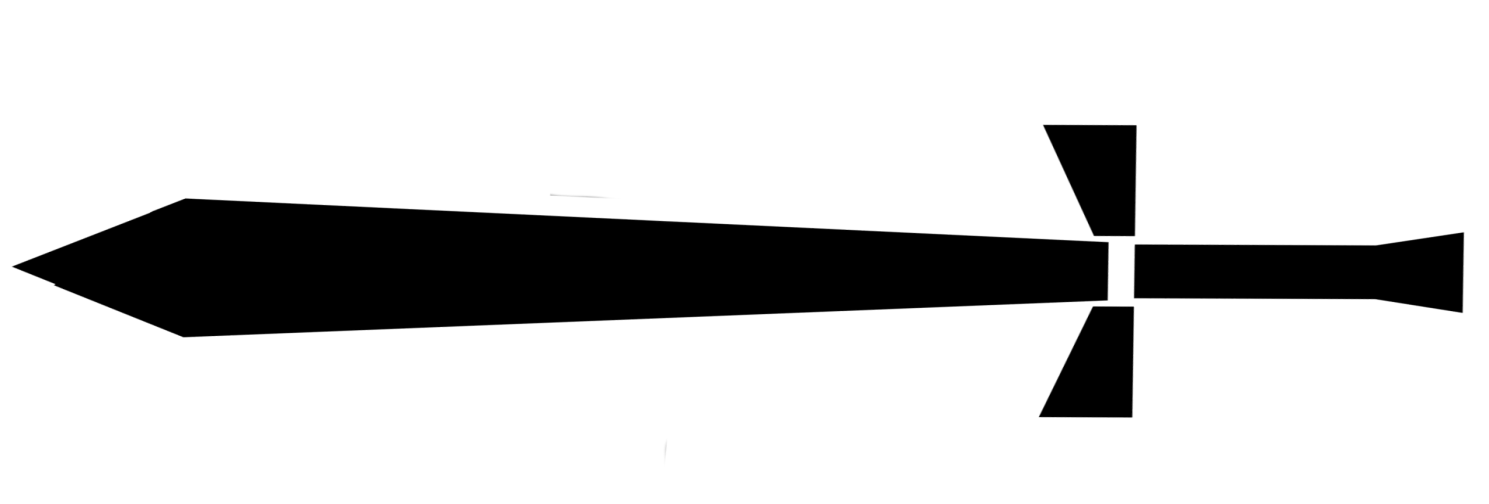 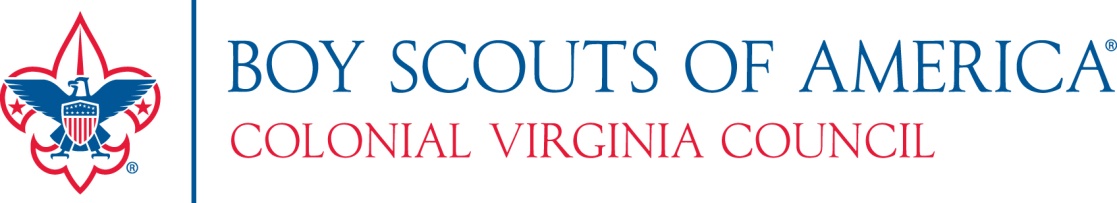 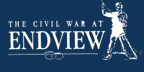                                HIGHLAND GAMES 2023Combining the traditions and skills of the great Scottish Highland Games, Scouts and Scouters from the Colonial Virginia Council will gather June 2-4, 2023, at Historic Endview for the Highland Games. Expect loads of fun! There will be activities, challenges, competitions ,and prizes galore based on skills only a true Highlander possesses. Get into shape and make plans to meet at Endview for this unique event! Leaders, please use this guide to prepare for the Highland Games. This guide provides general and specific information for a safe, fun event for your unit. Please remember to share this information with other adult leaders and the SPL.The early-bird registration fee is $15.00 per youth and adult. The regular fee is $20.00 per youth and adult. Last day for early-bird is May 13 at 11:59 pm. Last day for online registration is May 20 at 11:59 pm. You must be registered by May 20, 2022, in order to be guaranteed a patch. Each unit must have health forms for all its campers in camp at all times. If there are special health requirements for any youth or adult, please notify the event chairman. Troops, Crews, and Ships are to supply their own meals and gear.During the day, there will be all types of fun activities geared around the Highland Games theme. On Saturday night, we will have a traditional campfire with skits, songs, cheers, awards and Scout antics. Each unit is encouraged to show off their enthusiasm and talents by entertaining us at the campfire. Please sign up for your skit, cheer, and/or song by 5:00 p.m. with the Campfire MC at the Staff area.Please forward any questions or concerns to the event chairman, Tom Auth at 757-876-2270 or crew595advisor@gmail.com prior to the event.We look forward to seeing you at Endview! We are going to have some FUN!!!!!Highland GamesWhat is it?	Scottish style games and activities designed to test the strength, speed, agility, endurance and abilities of individual Scouts.  That’s right, it’s individual scouts versus everyone else in their weight class and division.  There will be three divisions: youth boy, youth girls and adults.  The events will be modified depending on the division.  At each event scouts will earn points that will be added up at the end of the day to determine the champion of each event and weight class.When is it?	June 2-4, 2023    The weather should be awesome. However, everyone should be ready to participate rain or shine.  If severe weather is expected or hits during the event, the event may be cancelled or postponed.  Where is it?	Historic Endview  362 Yorktown Rd Newport News, VA. 23603.  This will be jamboree style camping.  Campsites will be in a large field.  There will be port-a-johns and potable water but that’s about it.Who can attend?	The Highland Games is open to all Scouts, Crews and Ships in the Colonial Virginia Council along with out of council units! We strongly encourage units to invite Webelos to camp with them or to come out for the day to participate in all the fun activities.What am I missing?	There will be people in kilts and other costumes. Scouts are encouraged to join in the fun!!  We will also need the weight of each scout so we can put them in the correct weight class.Cost? The early-bird registration fee is $15.00 per youth and adult and $20.00 for regular fee.  Each unit must have health forms for all its campers in camp at all times. If there are special health requirements for any youth, or adult, please notify Tom Auth at crew595advisor@gmail.com. Everyone must provide their own gear and food.Highland Games ActivitiesAll the activities and skills are based on activities and skills of (you guessed it) Scottish Highland Games. The activities have been designed to test the Scout’s skill, knowledge, and to be great fun. Plus, each participant will be able to earn prizes based on their ability to perform the various Highland Games challenges.   The events may be modified depending on weight class and division.  Here is a sampling of the activities (subject to change):1)  Hammer Throw2)  Caber Toss3)  Stone Put4)  Weight Throw5)  Weight Over Bar6)  Sheaf Toss7)  Maide Leisg – Lazy Stick8)  Tug-Of-War9)  Steeple Chase10) Knife Throw11) Claymore Hack13) Golf Closest to HoleAt night, there will be a campfire full of songs, skits, jokes, tall tales and lots of fun. Units or individuals are encouraged to perform a song, skit, jokes, etc. at the evening campfire.Highland Games Event ScheduleFriday, June 25:00 p.m. - 9:00 p.m.   Check-in at Registration Area and set up campsites8:15 p.m. – 8:45 p.m.  Leaders Meeting at HQ10:00 p.m. 		        Taps – Lights OutSaturday, June 37:00 a.m. 			Reveille7:01 a.m. - 8:30 a.m. 	Breakfast in campsite8:45 a.m. - 8:55 a.m. 	Opening Ceremony9:00 a.m. - 12:00 p.m. 	Activities Begin12:00 p.m. - 1:20 p.m. 	Lunch/Rest time1:30 p.m. - 4:30 p.m. 	Activities resume4:45 p.m.			Retire Colors (Optional-Staff will conduct)4:30 p.m. - 7:30 p.m. 	Dinner in campsite 7:45 p.m. - 9:00 p.m. 	Campfire, Awards 10:00 p.m. 			Taps – Lights OutSunday, June 47:00 a.m. - 8:30 a.m. 	Breakfast and Clean-up 9:00 a.m. - 9:30 a.m. 	Chapel Service 9:30 a.m. - 10:00 a.m. 	Check-out Be sure to check Lost and Found prior to departure*All times are subject to change              Rules and RegulationsThe following rules were made to ensure a fun and safe camping experience. It is the responsibility of the adults in charge to see that their Scouts and Scouters know and understand these rules.  Anyone caught violating them may be asked to leave the camp.Covid – 19 Guidelines We will not provide Covid testing at the Highland Games. Please review current CDC, state and local guidelines for Covid-19.  It is the responsibility of each unit to determine prior to leaving for the Highland Games if any of their scouts or adults have recently tested positive for Covid, have been recently exposed to a person who tested positive or is exhibiting signs and symptoms of Covid. If so, these individuals should stay home.  If you are not fully vaccinated, we recommend wearing a face covering or mask that covers your nose and mouth when in close proximity to people. Wash your hands often with soap and water. Use hand sanitizer if soap and water are not availableCovid -19 SymptomsShortness of breathCoughFever of 100 degrees or moreFlu-like symptomsRepeated shaking with chillsFatigueMuscle or body achesHeadacheSore throatLoss of taste or smellDiarrheaNausea or vomitingCHECK-IN/REGISTRATIONTroops, Crews and Ships may arrive at 5pm on Friday, June 2 to set up campsites.  If you plan to arrive before 5pm you MUST contact Event Chair Tom Auth to make arrangements (or you may end up waiting until our staff is ready to receive you).  Upon entering camp, proceed to the registration area to sign in (located at HQ Tent).  You will receive your campsite assignment number at that time. THE ONLY VEHICLE ALLOWED INTO THE CAMPSITE IS THE VEHICLE USED TO HAUL THE TROOP TRAILER AND GEAR. IF A UNIT HAS MORE THAN ONE VEHICLE ONLY ONE WILL BE ALLOWED IN AT A TIME!!!!  PLEASE FOLLOW THESE INTRUCTIONS!!  No vehicles are allowed to stay in the campsite areas or activity field.All Vehicles must be in the parking area by 9:00 Friday night!!!!!HANDICAPPED PARKINGRequests for special parking passes for medical conditions will be made on a case-by-case basis.  Special passes must be requested in advance and will be issued on the day of the event. We prefer to discuss the request prior to event to allow for the greatest degree of accommodation. Every reasonable effort will be made to accommodate those with physical disabilities or special needs.REGISTRATION & FEES There is a registration fee for Scouts and Scouters of $15.00 per person to cover awards, patches, toilets, insurance, and park fees.  All participants must be listed on the registration form and turned in to the Scout Shop by June 1 or register online with Black Pug on the council website at: http://scoutingevent.com/595 All participants must have their names and weights submitted by the 8:15 leaders meeting on Friday night.  The total fee paid at the Scout Office must equal participants; additional personnel may be paid for upon arrival however they will not be guaranteed an event patch.  We will issue extra patches on first come basis.  OA CALL OUTPlease provide the names of all Scouts and Scouters who will be called out at Saturday Awards Ceremony when you check in on Friday.  Be sure to bring OA sashes to identify Scouts during Call Out. CAMPING AT ENDVIEWThe city of Newport News has graciously allowed us to use Endview for this event and we want to make sure that we take good care of the property while we are there. Remember to follow Leave No Trace principles and leaving the space better than when we arrived. Here are a couple of Endview specific regulations:1. We will be using port-a-johns so please plan accordingly. There will not be running water or flush toilets.2. There will be spigot water on site (marked with Traffic Cones) or bring your own water.3. We will be camping in the battle fields behind the plantation. There are historic earthworks that we must stay off of.  Please keep the Scouts to the designated camping areas only.4. Vehicles will be able to park close to the campsite area, and one vehicle per site will be allowed back. If your troop brings a trailer, you will be able to leave it in your site.5. The sites are marked out squares in the middle of a large field. Please make sure you and your Scouts stay within your campsite’s boundaries.MORE CAMPING STUFFCampers are responsible for the following:All mealsPersonal or Troop TentsTrash removal from campsite. Bring plenty of trash bags.  The onsite dumpster cannot handle all of our trash so plan on packing trash out. Campsite cleanup to include firewood removal from fire stands and campsitesWe will be utilizing a Gray Water dump container that will be located near the Port-a-Johns ALL GRAY WATER MUST BE DISPOSED IN THE CONTAINER AND NOT ON THE GROUNDS OR IN THE WOODED AREASObserve the Outdoor Code & follow the rules of Leave No TraceCamp safety and adherence to BSA policy found in “Guide to Safe Scouting”CAMPFIRESALL CAMPFIRES WILL USE RAISED FIRE STANDS.Bonfires are not permitted, but campfires contained within raised fire stands or in the fire drums located at camp are permitted.Depending on local fire conditions, additional restrictions may be imposed.Firewood brought in from an outside source is recommended; however, on site deadfall may be used.A campfire should be monitored at all times by adults.Campfires are allowed in burn barrels lifted off the ground or a leave no trace fire must be used.  This means that when your site is inspected on Sunday morning there is ZERO evidence of a ground fire!!!!!FIRST AIDEach troop is expected to have a first aid kit for minor injuries. Emergency medical care will be available for severe injuries at the HQ Tent. GENERAL CONCERNSVehicle Speed – Drivers must exercise EXTREME caution when operating motor vehicles on camp property. Speed limit is 10 MPH.Passengers are not allowed to ride in back of pickup trucks or trailers.Pets are not permitted on any camp property during the duration of this camp event. Service animals will be permitted but must be discussed in advance.Tent trenching is not allowed.Open flames in tents are prohibited.Gasoline and “white gas” are not permitted in camp, nor is propane allowed in tents.  However, liquid fuels, such as charcoal starter and Coleman individual propane type cook stove fuel is allowed---use with caution.  Firearms and fireworks are not allowed in camp.Radios and electronic devices are strongly discouraged. The staff uses the same type of radios that you have and if we can’t communicate when there is an issue, safety may be jeopardized.  Remember the life you save might be your own.Alcoholic beverages and illegal substances are never permitted on camp property. Offenders will be asked to leave the property.Secure and store foods to prevent attracting our little furry friends.All campers are to stay within the boundaries of the camp. We do not want scouts wandering away from camp.Please enforce the Buddy System with your scoutsIf you’re camping as a unit, each unit must have two-deep adult leadershipPlease respect others during Lights Out. Scouts are not allowed out of their site after lights out with the exception of to and from the latrineHIGHLAND GAMES 2023June 2-4, 2023 Registration for Highland Games can be made at the Colonial Virginia Council office using this form or on scoutingevent.com/595Questions? Contact Event Chair Tom Auth at 757-876-2270 or crew595advisor@gmail.lcom*Early-bird fee for Highland Games will be $15.00 per individual and $20.00 for regular fee.Adult Signature X ________________________________ Date__________                                               UNIT ROSTERScout                                                         Boy/Girl           Weight______________________________     ___________   ________________________________________     ___________   ________________________________________     ___________   ________________________________________     ___________   ________________________________________     ___________   ________________________________________     ___________   ________________________________________     ___________   ________________________________________     ___________   ________________________________________     ___________   ________________________________________     ___________   ________________________________________     ___________   ________________________________________     ___________   ________________________________________     ___________   ________________________________________     ___________   ________________________________________     ___________   ________________________________________     ___________   ________________________________________     ___________   ________________________________________     ___________   __________                                               UNIT ROSTERScout                                                         Boy/Girl           Weight______________________________     ___________   ________________________________________     ___________   ________________________________________     ___________   ________________________________________     ___________   ________________________________________     ___________   ________________________________________     ___________   ________________________________________     ___________   ________________________________________     ___________   ________________________________________     ___________   ________________________________________     ___________   ________________________________________     ___________   ________________________________________     ___________   ________________________________________     ___________   ________________________________________     ___________   ________________________________________     ___________   ________________________________________     ___________   ________________________________________     ___________   ________________________________________     ___________   ________________________________________     ___________   ___________